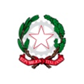 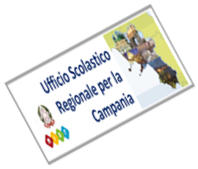 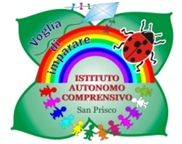 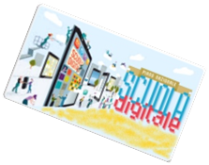 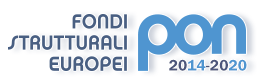 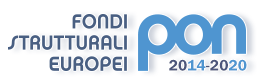 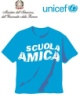 ISTITUTO AUTONOMO COMPRENSIVO  SAN PRISCOViale Trieste, 1 –81054 San Prisco (CE)Tel.: 0823/799153C.F 94018990617 – C.M. CEIC8AG00C  - Ambito Territoriale N.° 10e-mail ceic8ag00c@istruzione.it   - ceic8ag00c@pec.istruzione.it  www.iacsanprisco.edu.itProt.4923/VI-3		                                          San Prisco, 02/12/2020Alla DSGA CIANCIOLA Michelae.email: michelacianciola5@gmail.comAll’Animatore Digitale doc. COTUGNO Mariae.mail: mari.cotu72@gmail.comAlla ditta INFORMATICA SYSTEMdi DI MONACO Priscoe.email: info@informaticasystem.itAl Sito Web Scuolawww.iacsanprisco.edu.itOGGETTO:  Convocazione commissione per collaudo notebook- PON “CLASSI DIGITALI” 10.8.6A-FESRPON-CA-2020-517 per favorire la didattica a distanza in emergenza Coronavirus.	Le SS.LL. sono convocate per il giorno 3 dicembre 2020, alle ore 12,30,presso l’Ufficio di Segreteria della Scuola, in Viale Trieste n. 1 – 81054 San Prisco (CE), per collaudo n. 27 notebook acquistati per favorire la didattica a distanza degli alunni meno abbienti in situazione di emergenza coronavirus. 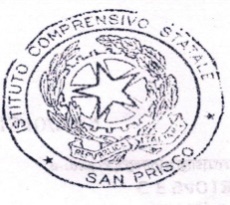 